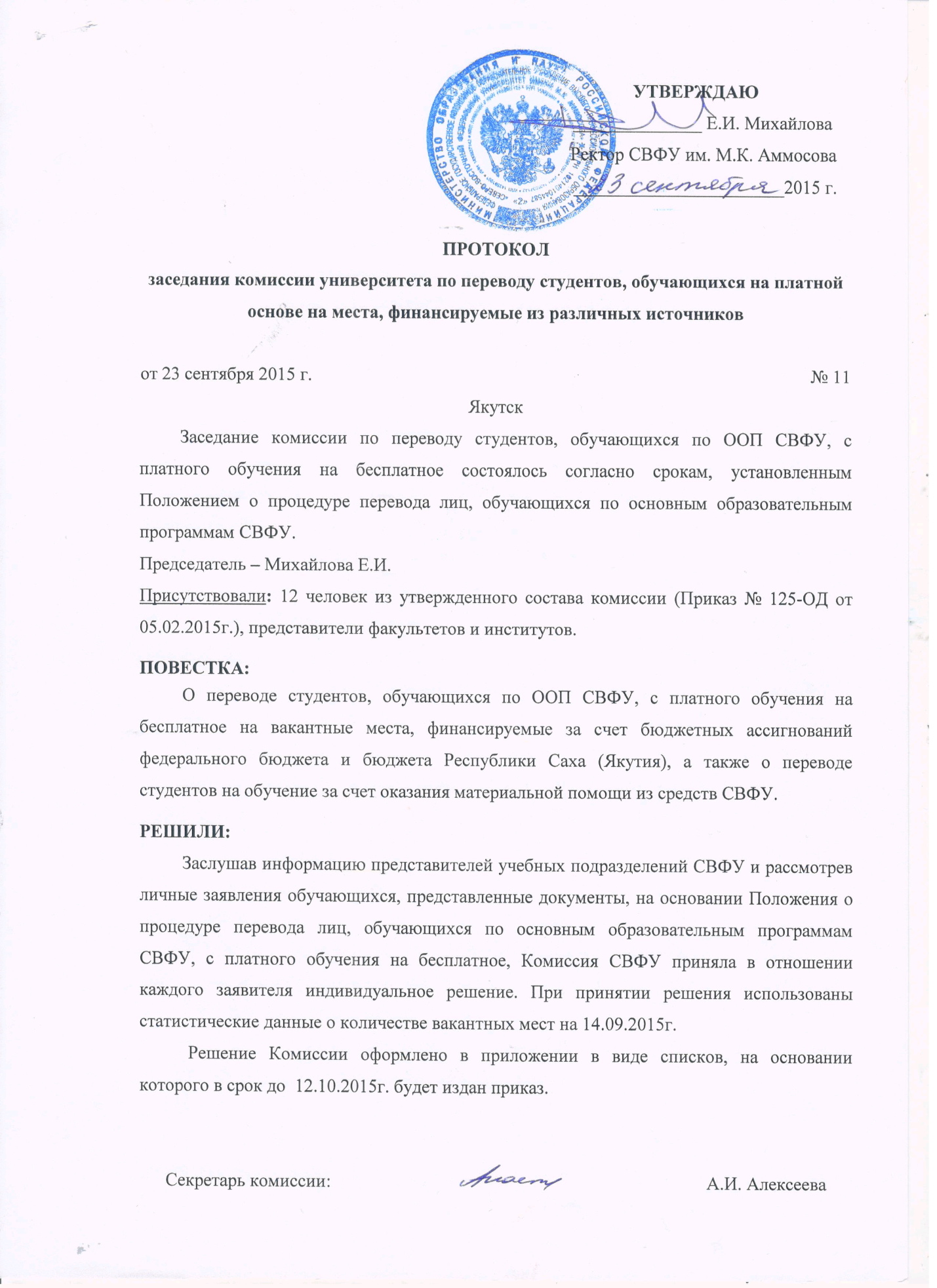 Приложение к протоколу № 11 от 23.09.2015 г.заседания комиссии по переводу студентов,обучающихся на платной основе на места,финансируемые их различных источниковСПИСОК СТУДЕНТОВ ОЧНОЙ ФОРМЫ ОБУЧЕНИЯ, ПЕРЕВЕДЕННЫХ РЕШЕНИЕМ КОМИССИИ НА МЕСТА,ФИНАНСИРУЕМЫЕ ЗА СЧЕТ АССИГНОВАНИЙ ФЕДЕРАЛЬНОГО БЮДЖЕТАСПИСОК СТУДЕНТОВ ОЧНОЙ ФОРМЫ ОБУЧЕНИЯ,РЕКОМЕНДОВАННЫХ РЕШЕНИЕМ КОМИССИИ НА МЕСТА,ФИНАНСИРУЕМЫЕ ЗА СЧЕТ БЮДЖЕТА РЕСПУБЛИКИ САХА (ЯКУТИЯ)СПИСОК СТУДЕНТОВ ОЧНОЙ ФОРМЫ ОБУЧЕНИЯ,ПЕРЕВЕДЕННЫХ НА ОБУЧЕНИЕ ЗА СЧЕТ СРЕДСТВ СВФУСПИСОК СТУДЕНТОВ ОЧНОЙ ФОРМЫ ОБУЧЕНИЯ,РЕКОМЕНДОВАННЫМ ВЫПЛАТА ЕЖЕМЕСЯЧНОЙ СТИПЕНДИИ ИЗ ФОНДА ЦЕЛЕВОГО КАПИТАЛАСПИСОК ОТКЛОНЕННЫХ ЗАЯВЛЕНИЙОТ СТУДЕНТОВ ОЧНОЙ И ЗАОЧНОЙ ФОРМЫ ОБУЧЕНИЯ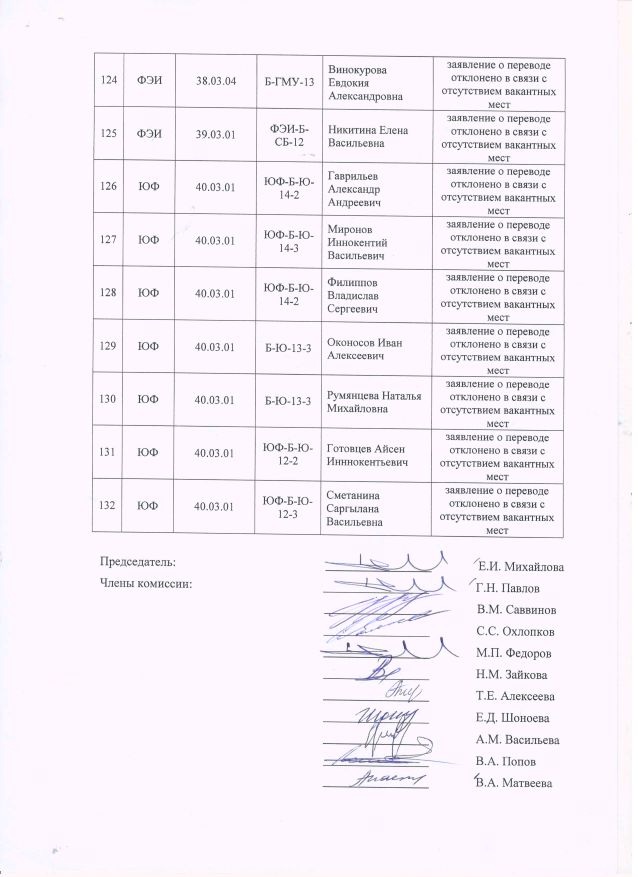 №УчПНаправлениеГруппаФИОКатРешение комиссии1АДФ08.03.2001АДФ-Б-САМиТ-13Михайлов Виталий АндреевичРС(Я)перевести2АДФ09.03.2001АДФ-Б-САМит-12Хрюкин Артем АндреевичРС(Я)перевести3ГИ20.03.2001ГФ-Б-БТ-12Гуревская Анастасия Сергеевнакоммперевести4ГИ20.03.2001ГФ-Б-БТ-12Павлов Айсен Петровичкоммперевести5ИЗФиР45.03.01ИЗФИР-Б-ВО-14-43Николаева Нарыйаана Дюлистановнакоммперевести 6ИЗФиР45.03.01ИЗФИР-Б-НО-13-21Васильев Петр Сергеевичкоммперевести7ИЗФиР45.03.01ИЗФИР-Б-АО-13-11Козлова Вера Алексеевнакоммперевести8ИЗФиР45.03.01ИЗФИР-Б-АОП-13-12Старостина Елена Леонидовнакоммперевести9ИЗФиР45.03.01Б-НО-12-421Гуляева Анастасия Васильевнакоммперевести10ИМИ09.03.2003Б-ПИ-13-2Ионова Мария Филипповнакоммперевести11ИТИ07.03.2001Б-БА-13Слепцова Валентина Ивановнакоммперевести12ИТИ08.03.2001ИТИ-Б-ПСМИК-14Архипова Анна Ивановнакоммперевести13ИТИ08.03.2001ИТИ-Б-ГС-14Габышев Николай Юрьевичкоммперевести14ИФКиС49.03.01З-Б-НВСиНИ-14Барабанский Николай Николаевичкоммперевести после оплаты долга15ИФКиС49.03.01ИФКС-Б-СТ-14-БКириллова Линда АйсановнаРС(Я)перевести16ИФКиС49.03.01ИФКС-Б-СОТ-14Сергучев Вячеслав Ивановичкоммперевести17ИФКиС49.03.01ИФКС-Б-СТ-14-ВТроев Петр ПетровичРС(Я)перевести18ИФКиС49.03.01ИФКС-Б-СОТ-13Шараборин Алексей Станиславовичкоммперевести19ИЯиКН СВ РФ031401.65З-НК-10Брусенина Ирина Викторовнакоммперевести20ИЯиКН СВ РФ031401.65З-НК-10Залина Александра Федоровнакоммперевести21ИЯиКН СВ РФ43.03.02З-Б-ТОЭУ-11Заманова Алёна Рафильевнакоммперевести22ИЯиКН СВ РФ44.03.01ИЯКН-Б-ПО-ЯО-14Егорова Анна Андреевнакоммперевести23ИЯиКН СВ РФ45.03.01ИЯКН-Б-СО-13Габышева Иванна ПавловнаРС(Я)перевести24ИЯиКН СВ РФ51.03.01З-Б-СП-12Самойлова Мария Юрьевнакоммперевести25ИЯиКН СВ РФ51.03.01З-Б-СП-11Алексеева Инна Егоровнакоммперевести26ИЯиКН СВ РФ51.03.01З-Б-СП-11Готовцева Евдокия Афанасьевнакоммперевести27ИЯиКН СВ РФ51.03.01З-Б-СП-11Филиппова Анжелика Евгеньевнакоммперевести28МИ31.05.2001МИ-ЛД-14-06-1Баишев Антон АнатольевичРС(Я)перевести29МИ31.05.2001МИ-ЛД-14-05-1Ефремова Сардана ОлеговнаРС(Я)перевести30МИ31.05.2001МИ-ЛД-14-06-1Захарова Саргылана ВладимировнаРС(Я)перевести31МИ31.05.2001МИ-ЛД-14-06-1Исакова Екатерина ИгоревнаРС(Я)перевести32МИ31.05.2001МИ-ЛД-14-06-2Саввинова Кристина ЕвгеньевнаРС(Я)перевести33МИ31.05.2001МИ-ЛД-14-06-2Слепцова Александра СтепановнаРС(Я)перевести34МИ31.05.2001МИ-ЛД-14-06-2Софронова Александра ВячеславовнаРС(Я)перевести35МИ31.05.2001МИ-ЛД-14-06-2Чемезова Айталина ОлеговнаРС(Я)перевести36МИ31.05.2001МИ-ЛД-13-106-2Мартынова Христина Николаевнакоммперевести37МИ31.05.2001МИ-ЛД-12-105-1Макарова Алена АлександровнаРС(Я)перевести38МИ31.05.2001МИ-ЛД-11-3/1Галаева Аминат ЯкубовнаРС(Я)перевести39МИ31.05.2001МИ-ЛД-11-3/2Ильина Нюргуяна ВасильевнаРС(Я)перевести40МИ31.05.2001МИ-ЛД-11-1/2Степанова Ульяна Асамовнакоммперевести41МИ31.05.2002МИ-ПО-14-03-2Абдуллаева Айдай КубанычбековнаРС(Я)перевести42МИ31.05.2002МИ-ПО-14-03-2Кузьмина Мотрена КонстантиновнаРС(Я)перевести43МИ31.05.2002МИ-ПО-14-03-2Петров Франк-Марсель АндерсеновичРС(Я)перевести44МИ31.05.2002МИ-ПО-13-103-1Дьяконова Нарыйа Павловнакоммперевести45МИ31.05.2002МИ-ПО-13-103-1Санглибаева Аина Иссаевнакоммперевести46МИ31.05.2002МИ-П-11-2/2Ли Анна АндреевнаРС(Я)перевести47МИ31.05.2002МИ-П-11-2/2Сокольникова Октябрина ПрокопьевнаРС(Я)перевести48МИ32.05.01МИ-МПД-14Макарова Мария Николаевнакоммперевести49ПИ44.03.01З-Б-ДО-14сСтрекаловская Саргылана Гаврильевнакоммперевести50ТИ09.03.2001ТИ-Б-ИВТ-14Олесов Александр Юрьевичкоммперевести51ТИ09.03.2001ТИ-Б-ИВТ-14Халанников Семен Витальевичкоммперевести52ФЛФ031001.65З-РО-ТХК-10Семенова Василина Жухраевнакоммперевести после оплаты долга53ФЛФ44.03.05ФЛФ-Б-РН-14Ефремова Айталина Алексеевнакоммперевести54ФЛФ44.03.05ФЛФ-Б-РН-14инострСаввина Нюргуяна Дмитриевнакоммперевести55ФЛФ44.03.05ФЛФ-Б-РН-14инострЧемезова Любовь Максимовнакоммперевести56ФЛФ44.03.05Б-РН-13Степанова Вилена Ивановнакоммперевести57ФЛФ44.03.05Б-РН-13-инострХаритонова Сайыына Алексеевнакоммперевести58ФТИ44.03.05Б-ФП-13Скрябин Моруот ЮрьевичРС(Я)перевести№УПНаправлениеГруппаФИОКатРешение комиссии1ИФКиС44.03.05ИФКС-Б-БЖ-14-1Борисов Руслан Афанасьевичкоммза счет РС(Я) 2ИФКиС44.03.05ИФКС-Б-БЖ-13Саввинов Николай Егоровичкоммза счет РС(Я) 3ФЭИ38.03.06Б-ТД-13Яковлев Дьулустаан Ивановичкоммза счет РС(Я)4ЮФ40.03.01Б-Ю-13-3Федорова Айталина Ивановназа счет СВФУза счет РС(Я)№УПНаправлениеГруппаФИО1ИП37.05.01ИП-КП-12Кондратьева Татьяна Иннокентьевна№УПНаправлениеГруппаФИОКатРешение комиссии1ИФ46.03.01Б-ИМО-13Яковлева Ольга Евгеньевнакоммдо 31.12.20152ИФ46.03.01ИФ-Б-ИМО-12Федоров Святослав Игоревичкоммдо 31.12.20153ФЛФ42.03.01Б-РСО-13(а)Попова Мария Ивановнакоммдо 31.12.20154ФЛФ42.03.02ФЛФ-Б-ОЖ-14Старостина Туйаара Васильевнакоммдо 31.12.20155ФЭИ38.03.01ФЭИ-Б-СТ-12Винокурова Айыы Куо Степановнакоммдо 31.12.20156ФЭИ38.03.02ФЭИ-Б-ФМ-14Портнягина Алена Федотовнакоммдо 31.12.20157ЮФ40.03.01ЮФ-Б-Ю-12-3Сметанина Саргылана Васильевнакоммдо 31.12.2015№УПНаправлениеГруппаФИОРешение комиссии1ИЗФиР41.03.01ИЗФИР-Б-АОР-14-51Мадаминова Феруза Козимовназаявление о переводе отклонено в связи с отсутствием вакантных мест2ИЗФиР41.03.01Б-АОР-13-152Березкина Нарыйаана Михайловназаявление о переводе отклонено в связи с отсутствием вакантных мест3ИЗФиР41.03.01Б-АОР-13-151Поскачина Айталы-Куо Андреевназаявление о переводе отклонено в связи с отсутствием вакантных мест4ИЗФиР41.03.01Б-АОР-13-151Саввин Айдын Николаевичзаявление о переводе отклонено в связи с отсутствием вакантных мест5ИЗФиР41.03.01ИЗФиР-Б-АОР-12-151Яковлева Лариса Петровназаявление о переводе отклонено в связи с отсутствием вакантных мест6ИЗФиР45.03.01ИЗФИР-Б-ВО-14-41Кирова Айталы Гаврильевназаявление о переводе отклонено в связи с отсутствием вакантных мест7ИЗФиР45.03.01ИЗФИР-Б-ВО-13-42Аммосов Александр Витальевичзаявление о переводе отклонено в связи с отсутствием вакантных мест8ИЗФиР45.03.02ИЗФИР-Б-ПО-14-01Ефимов Ариан Дмитриевичзаявление о переводе отклонено в связи с отсутствием вакантных мест9ИТИ07.03.2001ИТИ-Б-БА-14Дегтярева Кристина Эдуардовназаявление о переводе отклонено в связи с отсутствием вакантных мест10ИТИ07.03.2001ИТИ-Б-БА-14Мударисова Валентина Николаевназаявление о переводе отклонено в связи с отсутствием вакантных мест11ИТИ07.03.2001ИТИ-Б-БА-14Собакина Анжелика Николаевназаявление о переводе отклонено в связи с отсутствием вакантных мест12ИФ44.03.01ИФ-Б-ПОИ-14Егоров Андрей Аркадьевичзаявление о переводе отклонено в связи с отсутствием вакантных мест13ИФ44.03.01ИФ-Б-ПОИ-14Тимофеев Айтал Федоровичзаявление о переводе отклонено в связи с отсутствием вакантных мест14ИФ44.03.01ИФ-Б-ПОИ-12Сабарайкин Василий Семеновичзаявление о переводе отклонено в связи с отсутствием вакантных мест15ИФ44.03.05ИФ-Б-ПОИО-14Петров Владимир Валерьевичзаявление о переводе отклонено в связи с отсутствием вакантных мест16ИФ46.03.01ИФ-Б-ИМО-14Иванова Лидия Федотовназаявление о переводе отклонено в связи с отсутствием вакантных мест17ИФ46.03.01ИФ-Б-ИА-14Куприянов Дмитрий Михайловичзаявление о переводе отклонено в связи с отсутствием вакантных мест18ИФ46.03.01ИФ-Б-ИА-14Миронов Егор Тимофеевичзаявление о переводе отклонено в связи с отсутствием вакантных мест19ИФ46.03.01ИФ-Б-ИМО-14Самсонова Валентина Петровназаявление о переводе отклонено в связи с отсутствием вакантных мест20ИФ46.03.01Б-ЭА-13Анисимова Мария Альбертовназаявление о переводе отклонено в связи с отсутствием вакантных мест21ИФ46.03.01Б-ИМО-13Баишев Эрхаан Егоровичзаявление о переводе отклонено в связи с отсутствием вакантных мест22ИФ46.03.01Б-ИМО-13Яковлева Ольга Евгеньевназаявление о переводе отклонено в связи с отсутствием вакантных мест23ИФ46.03.01ИФ-Б-ИМО-12Федоров Святослав Игоревичзаявление о переводе отклонено в связи с отсутствием вакантных мест24ИФ46.03.01ИФ-Б-ИМО-12Шигапов Марат Данисовичзаявление о переводе отклонено в связи с отсутствием вакантных мест25ИФКиС44.03.05ИФКС-Б-БЖ-13Оконешников Егор Алексеевичзаявление о переводе отклонено в связи с отсутствием вакантных мест26ИФКиС44.03.05ИФКС-Б-БЖ-13Петров Григорий Михайловичзаявление о переводе отклонено в связи с отсутствием вакантных мест27ИФКиС49.03.01ИФКС-Б-СТ-14-АГадимов Вагиф Рамиз Оглызаявление о переводе отклонено, при 1 вакансии приоритет отдан студенту с трудным материальным положением28ИФКиС49.03.01ИФКС-Б-СТ-14-ВМухин Александр Иннокентьевичзаявление о переводе отклонено, при 1 вакансии приоритет отдан студенту с трудным материальным положением29ИФКиС49.03.01ИФКС-Б-СТ-14-ВНикифорова Нюргуяна Владимировназаявление о переводе отклонено, при 1 вакансии приоритет отдан студенту с трудным материальным положением30ИФКиС49.03.01ИФКС-Б-СТ-14-ВПавлов Петр Васильевичзаявление о переводе отклонено, при 1 вакансии приоритет отдан студенту с трудным материальным положением31ИЯиКН СВ РФ031001.65З-ЯО-10Михайлова Ксения Валерьевназаявление о переводе отклонено в связи с отсутствием вакантных мест32ИЯиКН СВ РФ031001.65З-ЯО-10Тимофеева Александра Семеновназаявление о переводе отклонено в связи с отсутствием вакантных мест33ИЯиКН СВ РФ43.03.01Б-СИМК-13Аммосова Сайыына Васильевназаявление о переводе отклонено в связи с отсутствием вакантных мест34ИЯиКН СВ РФ43.03.01Б-СИМК-13Брощева Мария Дмитриевназаявление о переводе отклонено в связи с отсутствием вакантных мест35ИЯиКН СВ РФ43.03.01Б-СИМК-13Терякова Сахая Ивановназаявление о переводе отклонено в связи с отсутствием вакантных мест36ИЯиКН СВ РФ43.03.01ИЯКН-Б-СС-12Азарова Айыына Степановназаявление о переводе отклонено в связи с отсутствием вакантных мест37ИЯиКН СВ РФ43.03.01ИЯКН-Б-СС-12Слепцова Туяра Дмитриевназаявление о переводе отклонено в связи с отсутствием вакантных мест38ИЯиКН СВ РФ43.03.01ИЯКН-Б-СС-12Турнина Матрена Герасимовназаявление о переводе отклонено в связи с отсутствием вакантных мест39ИЯиКН СВ РФ43.03.02ИЯКН-Б-ТОТТУ-14Иванова Сардана Романовназаявление о переводе отклонено в связи с отсутствием вакантных мест40ИЯиКН СВ РФ43.03.02Б-ТОТТУ-13Иванова Ирина Николаевназаявление о переводе отклонено в связи с отсутствием вакантных мест41ИЯиКН СВ РФ43.03.02Б-ТОТТУ-13Максимова Ольга Владимировназаявление о переводе отклонено в связи с отсутствием вакантных мест42ИЯиКН СВ РФ45.03.01З-Б-ЛР-11Ушницкая Сардана Гаврильевназаявление о переводе отклонено в связи с отсутствием вакантных мест43МИ31.05.2001МИ-ЛД-14-06-1Афанасьева Роза Афанасьевназаявление о переводе отклонено, при 1 вакансии приоритет отдан студенту с трудным материальным положением44МИ31.05.2001МИ-ЛД-14-05-1Высоких Андрей Васильевичзаявление о переводе отклонено, при 1 вакансии приоритет отдан студенту с трудным материальным положением45МИ31.05.2001МИ-ЛД-14-06-1Григорьева Елена Денисовназаявление о переводе отклонено, при 1 вакансии приоритет отдан студенту с трудным материальным положением46МИ31.05.2001МИ-ЛД-14-04-1Захаров Иван Андреевичзаявление о переводе отклонено, при 1 вакансии приоритет отдан студенту с трудным материальным положением47МИ31.05.2001МИ-ЛД-14-05-1Иванова Анастасия Валерьевназаявление о переводе отклонено, при 1 вакансии приоритет отдан студенту с трудным материальным положением48МИ31.05.2001МИ-ЛД-14-06-1Кривошапкин Бронислав Андреевичзаявление о переводе отклонено, при 1 вакансии приоритет отдан студенту с трудным материальным положением49МИ31.05.2001МИ-ЛД-14-06-2Охлопков Владимир Станиславовичзаявление о переводе отклонено, при 1 вакансии приоритет отдан студенту с трудным материальным положением50МИ31.05.2001МИ-ЛД-14-06-2Саввина Вероника Валерьевназаявление о переводе отклонено, при 1 вакансии приоритет отдан студенту с трудным материальным положением51МИ31.05.2001МИ-ЛД-14-06-2Соколова Татьяна Александровназаявление о переводе отклонено, при 1 вакансии приоритет отдан студенту с трудным материальным положением52МИ31.05.2003МИ-СТО-14-01-2Иванова Уйгулана Ивановназаявление о переводе отклонено в связи с отсутствием вакантных мест53МИ31.05.2003МИ-СТО-13-101-3Корякина Алина Ивановназаявление о переводе отклонено в связи с отсутствием вакантных мест54МИ01.06.2003МИ-СТО-13-101-1Петров Дьулустан Аяловичзаявление о переводе отклонено в связи с отсутствием вакантных мест55МИаспирантураАСП-БН-14Карпова Александра Георгиевназаявление о переводе отклонено в связи с отсутствием вакантных мест56МИ33.05.01МИ-ФАРМ-14-01-2Кондратьева Айыына Дмитриевназаявление о переводе отклонено в связи с удовлетворительной оценкой57ПИ44.03.01ПИ-Б-НО-14-2Колескина Айя Викторовназаявление о переводе отклонено в связи с отсутствием вакантных мест58ПИ44.03.01ПИ-Б-ДО-14-1Матвеева Виктория Федоровназаявление о переводе отклонено в связи с отсутствием вакантных мест59ПИ44.03.01ПИ-Б-НО-14-2Попова Александра Александровназаявление о переводе отклонено в связи с отсутствием вакантных мест60ПИ44.03.01ПИ-Б-НО-14-2Семенова Айза Платоновназаявление о переводе отклонено в связи с отсутствием вакантных мест61ПИ44.03.01Б-НО-13-2Гоголева Анна Петровназаявление о переводе отклонено в связи с отсутствием вакантных мест62ПИ44.03.01Б-НО-13-2Мигалкина Яна Васильевназаявление о переводе отклонено в связи с отсутствием вакантных мест63ПИ44.03.01З-Б-ДО-13с2Соловьева Татьяна Саввичназаявление о переводе отклонено в связи с отсутствием вакантных мест64ПИ44.03.04ПИ-Б-ИВТ-14Атласов Сангун Васильевичзаявление о переводе отклонено в связи с отсутствием вакантных мест65ПИ44.03.05Б-НОТ-13Старостина Наталья Гаврильевназаявление о переводе отклонено в связи с отсутствием вакантных мест66ФЛФ42.03.01ФЛФ-Б-РСО-14-ААлексеева Екатерина Сергеевназаявление о переводе отклонено в связи с отсутствием вакантных мест67ФЛФ42.03.01ФЛФ-Б-РСО-14-ББарашков Константин Дмитриевичзаявление о переводе отклонено в связи с отсутствием вакантных мест68ФЛФ42.03.01ФЛФ-Б-РСО-14-АДьячковская Айталина Максимовназаявление о переводе отклонено в связи с отсутствием вакантных мест69ФЛФ42.03.01ФЛФ-Б-РСО-14-БКим Анастасия Антоновназаявление о переводе отклонено в связи с отсутствием вакантных мест70ФЛФ42.03.01ФЛФ-Б-РСО-14-БОсипов Альберт Афанасьевичзаявление о переводе отклонено в связи с отсутствием вакантных мест71ФЛФ42.03.01ФЛФ-Б-РСО-14-АРешетников Артем Сергеевичзаявление о переводе отклонено в связи с отсутствием вакантных мест72ФЛФ42.03.01ФЛФ-Б-РСО-14-БЯдрихинский Мичил Гаврильевичзаявление о переводе отклонено в связи с отсутствием вакантных мест73ФЛФ42.03.01ФЛФ-Б-РСО-14-АЯковлева Снежана Михайловназаявление о переводе отклонено в связи с отсутствием вакантных мест74ФЛФ42.03.01Б-РСО-13(а)Иванова Алина Сергеевназаявление о переводе отклонено в связи с отсутствием вакантных мест75ФЛФ42.03.01Б-РСО-13(а)Осипова Сардаана Александровназаявление о переводе отклонено в связи с отсутствием вакантных мест76ФЛФ42.03.01Б-РСО-13(а)Попова Мария Ивановназаявление о переводе отклонено в связи с отсутствием вакантных мест77ФЛФ42.03.01Б-РСО-13(б)Удовкина Мария Эдуардовназаявление о переводе отклонено в связи с отсутствием вакантных мест78ФЛФ42.03.01ФЛФ-Б-РСО-12-АДанилова Кристина Семеновназаявление о переводе отклонено в связи с отсутствием вакантных мест79ФЛФ42.03.01ФЛФ-Б-РСО-12-БКсенофонтова Алина Ахмедовназаявление о переводе отклонено в связи с отсутствием вакантных мест80ФЛФ42.03.02ФЛФ-Б-ОЖ-14Арышева Анастасия Алексеевназаявление о переводе отклонено в связи с отсутствием вакантных мест81ФЛФ42.03.02ФЛФ-Б-ОЖ-14Маркова Анджела Николаевназаявление о переводе отклонено в связи с отсутствием вакантных мест82ФЛФ42.03.02ФЛФ-Б-ОЖ-14Старостина Туйаара Васильевназаявление о переводе отклонено в связи с отсутствием вакантных мест83ФЛФ42.03.02ФЛФ-Б-ОЖ-14Харайбатова Анна Николаевназаявление о переводе отклонено в связи с отсутствием вакантных мест84ФЛФ42.03.02Б-ОЖ-13Габышева Екатерина Алексеевназаявление о переводе отклонено в связи с отсутствием вакантных мест85ФЛФ42.03.02Б-ОЖ-13Сивцева Айна Васильевназаявление о переводе отклонено в связи с отсутствием вакантных мест86ФЛФ42.03.02ФЛФ-Б-Ж-12Егорова Айталы Егоровназаявление о переводе отклонено в связи с отсутствием вакантных мест87ФЛФ42.03.02ФЛФ-Б-Ж-12Самошкин Евгений Алексеевичзаявление о переводе отклонено в связи с отсутствием вакантных мест88ФЛФ44.03.05ФЛФ-Б-РН-14инострАфанасьев Виктор Анатольевичзаявление о переводе отклонено в связи с отсутствием вакантных мест89ФЛФ44.03.05ФЛФ-Б-РН-14инострСеменников Кирилл Федоровичзаявление о переводе отклонено в связи с отсутствием вакантных мест90ФЛФ44.03.05ФЛФ-Б-РН-14инострСтепанова Каролина Яновназаявление о переводе отклонено в связи с отсутствием вакантных мест91ФЭИ38.03.01ФЭИ-Б-ФК-14-2Керемясова-Неустроева Евгения Сергеевназаявление о переводе отклонено в связи с отсутствием вакантных мест92ФЭИ38.03.01ФЭИ-Б-ФК-14-1Колодезникова Ольга Витальевназаявление о переводе отклонено в связи с отсутствием вакантных мест93ФЭИ38.03.01ФЭИ-Б-ФК-14-1Протопопова Татьяна Васильевназаявление о переводе отклонено в связи с отсутствием вакантных мест94ФЭИ38.03.01ФЭИ-Б-ЭТ-14Трифонова Людмила Валерьевназаявление о переводе отклонено в связи с отсутствием вакантных мест95ФЭИ38.03.01ФЭИ-Б-БУ-14Уарова Сайаана Владимировназаявление о переводе отклонено в связи с отсутствием вакантных мест96ФЭИ38.03.01ФЭИ-Б-МЭ-14Унарова Яна Федоровназаявление о переводе отклонено в связи с отсутствием вакантных мест97ФЭИ38.03.01ФЭИ-Б-ФК-14-2Чиркова Айыына Александровназаявление о переводе отклонено в связи с отсутствием вакантных мест98ФЭИ38.03.01Б-БУ-13Антонова Надежда Ивановназаявление о переводе отклонено в связи с отсутствием вакантных мест99ФЭИ38.03.01Б-БУ-13Барабанова Анна Ариановназаявление о переводе отклонено в связи с отсутствием вакантных мест100ФЭИ38.03.01Б-БУ-13Борисова Наталья Васильевназаявление о переводе отклонено в связи с отсутствием вакантных мест101ФЭИ38.03.01Б-ФК-13Гаврильева Эвелина Игоревназаявление о переводе отклонено в связи с отсутствием вакантных мест102ФЭИ38.03.01Б-МЭ-РФО-13Майтесян Татевик Андраниковназаявление о переводе отклонено в связи с отсутствием вакантных мест103ФЭИ38.03.01Б-НН-13Ноева Светлана Афанасьевназаявление о переводе отклонено в связи с отсутствием вакантных мест104ФЭИ38.03.01Б-НН-13Семенова Нина Николаевназаявление о переводе отклонено в связи с отсутствием вакантных мест105ФЭИ38.03.01Б-БУ-13Слепцова Людмила Александровназаявление о переводе отклонено в связи с отсутствием вакантных мест106ФЭИ38.03.01Б-МЭ-13Сыроватская Саргылана Алексеевназаявление о переводе отклонено в связи с отсутствием вакантных мест107ФЭИ38.03.01Б-НН-13Шишигина Марина Петровназаявление о переводе отклонено в связи с отсутствием вакантных мест108ФЭИ38.03.01Б-ФК-13Эляков Александр Львовичзаявление о переводе отклонено в связи с отсутствием вакантных мест109ФЭИ38.03.01ФЭИ-Б-СТ-12Ахматбекова Алина Аликовназаявление о переводе отклонено в связи с отсутствием вакантных мест110ФЭИ38.03.01ФЭИ-Б-СТ-12Винокурова Айыы Куо Степановназаявление о переводе отклонено в связи с отсутствием вакантных мест111ФЭИ38.03.01ФЭИ-Б-МЭ-РФО-12Иванова Лена Витальевназаявление о переводе отклонено в связи с отсутствием вакантных мест112ФЭИ38.03.01ФЭИ-Б-МЭ-12Куприянова Сайыына Валерьевназаявление о переводе отклонено в связи с отсутствием вакантных мест113ФЭИ38.03.01ФЭИ-Б-МЭ-12Николаев Семен Семеновичзаявление о переводе отклонено в связи с отсутствием вакантных мест114ФЭИ38.03.01ФЭИ-Б-СТ-12Семенова Галина Егоровназаявление о переводе отклонено в связи с отсутствием вакантных мест115ФЭИ38.03.02ФЭИ-Б-ММ-14Афанасьева Аина Васильевназаявление о переводе отклонено в связи с отсутствием вакантных мест116ФЭИ38.03.02ФЭИ-Б-ФМ-14Находкина Фаина Николаевназаявление о переводе отклонено в связи с отсутствием вакантных мест117ФЭИ38.03.02ФЭИ-Б-ММ-14Петров Степан Геннадьевичзаявление о переводе отклонено в связи с отсутствием вакантных мест118ФЭИ38.03.02ФЭИ-Б-ФМ-14Портнягина Алена Федотовназаявление о переводе отклонено в связи с отсутствием вакантных мест119ФЭИ38.03.02ФЭИ-Б-ММ-14Протопопов Владимир Прокопьевичзаявление о переводе отклонено в связи с отсутствием вакантных мест120ФЭИ38.03.03ФЭИ-Б-УП-14Брызгалова Ньургуйана Петровназаявление о переводе отклонено в связи с отсутствием вакантных мест121ФЭИ38.03.03ФЭИ-Б-УП-14Слепцова Юлия Афанасьевназаявление о переводе отклонено в связи с отсутствием вакантных мест122ФЭИ38.03.03Б-УП-13Новгородова Ноксана Федоровназаявление о переводе отклонено в связи с отсутствием вакантных мест123ФЭИ38.03.04ФЭИ-Б-ГМУ-14Баина Айталина Ивановназаявление о переводе отклонено в связи с отсутствием вакантных мест